Додаток до рішення виконавчого комітету Вараської міської ради від 28.03.2023 №90-РВ-23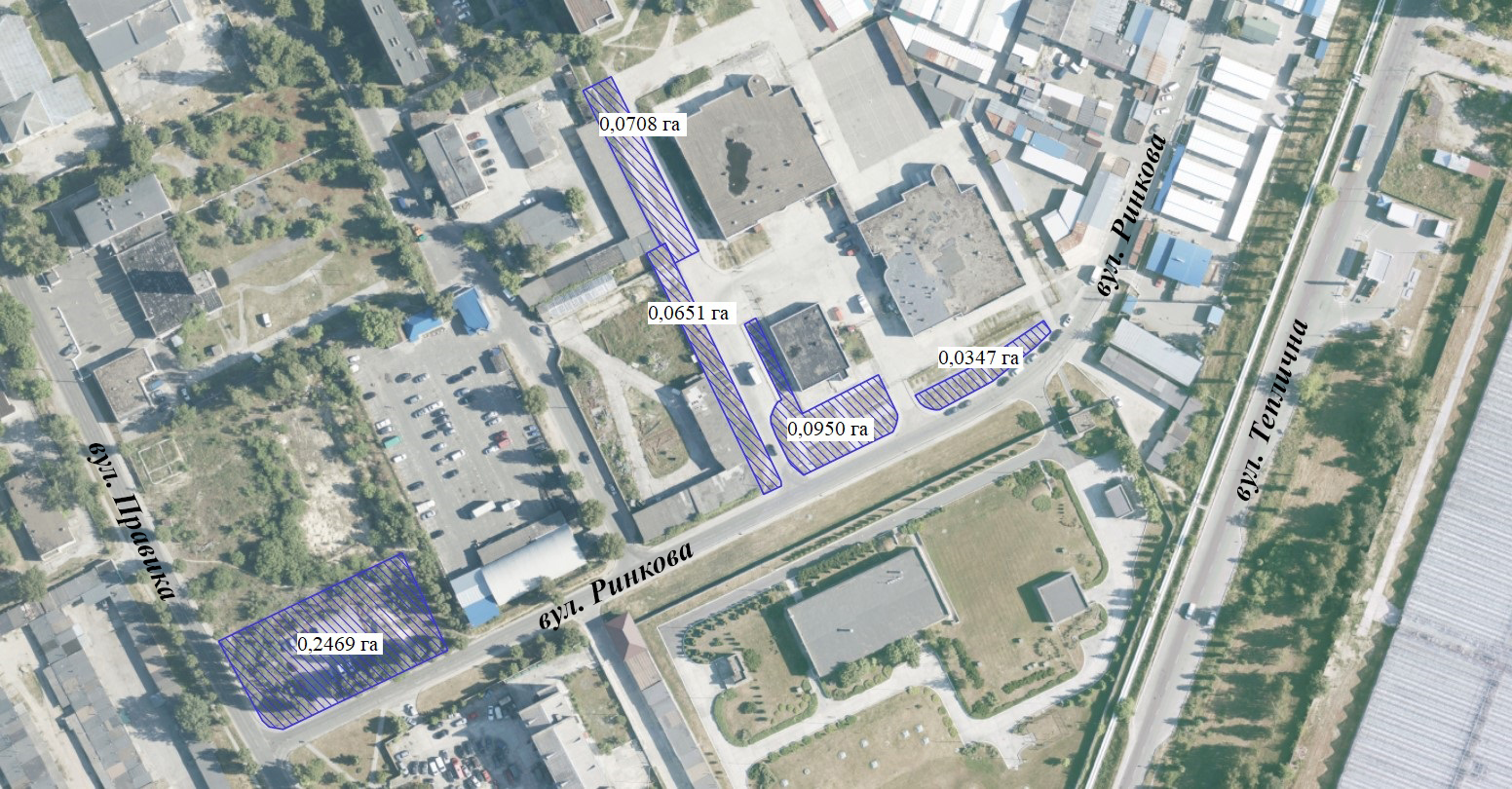 Міський голова                                                                                                    Олександр МЕНЗУЛ